Edital 01/2020 - PROEXPrograma Institucional de Bolsas de Extensão PIBEX 2020-2021INSCRIÇÕES PARA O PROCESSO SELETIVO – EDITAL PARA BOLSAS           A Pró-Reitoria de Extensão (PROEX) da Universidade Federal do Vale do São Francisco, no uso de suas atribuições legais e conforme a resolução nº 04/2017 desta instituição, torna público o presente Edital e convoca a comunidade acadêmica para apresentar propostas ao Programa Institucional de Bolsas de Extensão (PIBEX) apoiado pela Universidade Federal do Vale do São Francisco (Univasf). Este edital visa à classificação de projetos de extensão para recebimento de bolsa, com vigência de 13 de abril de 2020 a 31 de março de 2021. O número de bolsas será definido conforme orçamento da universidade. Haverá reserva de até 10% do total de bolsas oferecidas para projetos em parceria com o Espaço Arte, Ciência e Cultura (EACC-Univasf). Caso o número de bolsas para projetos referentes à cota do EACC seja inferior a 10%, as bolsas não utilizadas serão direcionadas a outros projetos. Caso os 10% do total de bolsas resultem em número decimal, o mesmo será modificado para o número inteiro imediatamente superior.1) OBJETIVOS        O Programa Institucional de Bolsas de Extensão (PIBEX) é um instrumento, que oferece bolsas para estudantes regularmente matriculados em cursos de graduação da Univasf, voltado para o desenvolvimento de projetos de extensão com o propósito de aprofundar ações político-pedagógicas dirigidas à institucionalização da extensão no âmbito da Universidade Federal do Vale do São Francisco, tendo como objetivos:Estimular a realização de ações extensionistas, tendo como diretrizes: a interdisciplinaridade; a articulação indissociável entre as atividades de extensão, ensino e pesquisa; e a relação dialógica e social de impacto entre a universidade e os outros setores da sociedade.Promover uma relação Universidade ⇔ Sociedade, mutuamente transformadora, articulando arte, ciência, ensino, pesquisa, inovação e desenvolvimento social sustentável.Possibilitar a aprendizagem recíproca entre estudantes, professores, técnicos e sociedade.Favorecer a vivência social, política e profissional por intermédio de uma ação interdisciplinar e, se possível, interinstitucional.2) DEFINIÇÕESEXTENSÃO: Processo interdisciplinar, educativo, cultural, científico, artístico e político que tem como objetivo geral promover a interação transformadora entre a universidade e outros setores da sociedade (comunidade externa) mediado por estudantes de graduação e pós-graduação orientados por docente(s), dentro do princípio constitucional da indissociabilidade entre Extensão, Ensino e Pesquisa.PROJETO DE EXTENSÃO: Conjunto de ações processuais contínuas, de caráter educativo, social, cultural, artístico, inovador ou tecnológico, com objetivos específicos e prazos determinados de acordo com a definição de extensão acima citada.3) REQUISITOS        O presente processo seletivo de projetos de extensão obedecerá aos seguintes requisitos:3.1) Quanto ao estudante bolsista e voluntário:a) Ser selecionado e indicado pela coordenação do projeto;b) Estar matriculado e frequentando regularmente os cursos de Graduação da Univasf até o penúltimo semestre.c) Ter disponibilidade entre 12 e 20 horas semanais para as atividades do projeto.d) Comprometer-se a apresentar as atividades desenvolvidas nos eventos acadêmicos, científicos, culturais e extensionistas da Univasf;e) Não estar em situação de inadimplência com o Programa Institucional de Bolsas de Extensão (PIBEX) ou outra(s) modalidade(s) de programa no âmbito da Pró-Reitoria de Extensão.f) A substituição de bolsistas só poderá ser realizada na primeira semana do mês,  uma única vez, desde que, no mesmo projeto aprovado neste Edital, mediante pleito da coordenação do projeto, com as devidas justificativas e solicitação formal à Diretoria de Extensão, contendo também a data (dia, mês e ano) a ser rescindida a bolsa, com anexo da documentação completa do novo bolsista. Esse tipo de solicitação só realizar-se-á até o 9o (nono) mês de vigência do projeto, portanto, é vetada a substituição durante os últimos 03 (três) meses de vigência da bolsa.g) Responsabilizar-se, mediante assinatura do TERMO DE COMPROMISSO DO ESTUDANTE BOLSISTA/VOLUNTÁRIO (Anexo 07), pela execução das distintas fases do projeto, incluindo a elaboração dos relatórios parcial e final, contendo os indicadores de extensão (público atendido, professores, técnicos, estudantes e equipe envolvidos, publicações - artigo/resumo/outra produção técnico-científica, CD, DVD, vídeos, livros, etc) e de material para a apresentação dos resultados em eventos de extensão, congressos e encontros, entre outros, sendo OBRIGATÓRIA A APRESENTAÇÃO DO PROJETO E PRESENÇA DO BOLSISTA na Mostra de Extensão promovida anualmente pela Univasf, no âmbito da Pró-Reitoria de Extensão.h) Não poderá TER VÍNCULO EMPREGATÍCIO, DE ESTÁGIOS, DE BOLSAS ACADÊMICAS OU VOLUNTÁRIAS INSTITUCIONALIZADAS ou ainda com as de quaisquer outras agências públicas de fomento nacional, conforme legislação pertinente, EXCETUANDO-SE AS BOLSAS PERMANÊNCIA, AUXÍLIO MANUTENÇÃO, AUXÍLIO TRANSPORTE OU DE ASSISTÊNCIA ESTUDANTIL.i) A quantidade e seleção de estudantes voluntários deve respeitar o número máximo de 10 voluntários por projeto. Um número superior deverá ser justificado.3.2) Quanto ao coordenador:a) Ser DOCENTE e fazer parte do quadro permanente da Univasf durante o período de desenvolvimento do projeto e consequente coordenação, de acordo com o que dispõe o artigo 9º, inciso II do Decreto nº 7.416/2010 da Presidência da República;b) Responsabilizar-se, mediante assinatura do TERMO DE COMPROMISSO (Anexo 06), pela orientação dos Estudantes Bolsista e/ou Voluntários, nas distintas fases do projeto, incluindo a elaboração dos relatórios parcial e final, contendo os indicadores de extensão (público atendido, professores, técnicos, estudantes e equipe envolvidos, publicações - artigo/resumo/outra produção técnico/científica, CD, DVD, vídeos, livros, etc) e de material para apresentação dos resultados em eventos de extensão, congressos e encontros, entre outros, sendo FACULTATIVA A PRESENÇA na Mostra de Extensão promovida pela Univasf, no âmbito da Pró-Reitoria de Extensão;c) Não estar em situação de inadimplência com o Programa Institucional de Bolsas de Extensão (PIBEX) ou outra(s) modalidade(s) de programa no âmbito da Pró-Reitoria de Extensão;d) Cada coordenador só poderá submeter um único projeto para concorrer a uma única bolsa;e) Deverá apresentar relatório parcial e final das atividades do projeto de acordo com os prazos estabelecidos neste Edital; f) Informar oficialmente a esta Pró-Reitoria, via e-mail, quando dos possíveis afastamentos para capacitação profissional, licença médica ou outras modalidades de afastamento que possam interferir na condução do projeto;g) A substituição da coordenação do projeto poderá ser realizada apenas uma vez, com as devidas justificativas enviadas por e-mail.3.3) Quanto ao Projeto:a) Os projetos deverão ser exclusivamente de Extensão, obedecendo a seguinte formatação: PARTE I – CAPA (01 página) e PARTE II – CORPO DO PROJETO com mínimo de 7(sete) páginas e máximo de 15 (quinze) páginas; fonte times new roman, tamanho 12, espaçamento 1,5, margem superior (2,5 cm), margem inferior (1,5 cm), margem esquerda (2,0 cm) e margem direita (1,5 cm). Deverá conter: PARTE I – CAPA: linha temática, título, introdução;PARTE II – CORPO DO PROJETO: justificativa, objetivos, metas, resultados esperados, método, indicadores e sistemática, plano de trabalho do/da coordenador/a, plano de trabalho de bolsista e voluntários, cronograma de execução, proposta orçamentária, carta de cofinanciamento (se houver), carta de anuência (se houver), referências bibliográficas. Em hipótese alguma, o Coordenador da Proposta poderá se identificar, sob pena de DESCLASSIFICAÇÃO do projeto, bem como da equipe executora. Essa identificação deverá ocorrer SOMENTE no Formulário de inscrição do Projeto;b) No caso de projetos que envolvam instituições parceiras, é obrigatória a apresentação da Carta de Anuência (instituições educacionais, associações, Organizações Não Governamentais, órgãos públicos e privados e afins) – Anexo 03;c) A proposta deverá explicitar, claramente, a participação de outros setores da sociedade (comunidade externa);d) Projetos contemplados em editais anteriores desta Pró-Reitoria poderão concorrer, desde que apresentem novos objetivos e na metodologia demonstrem perspectivas e avanços em relação ao projeto anteriormente aprovado. Além disso, não podem ter pendências, de qualquer natureza, junto a PROEX.4) RESULTADOS          Os resultados parcial e final deste Edital  serão divulgados conforme cronograma abaixo  (item 12 deste Edital) e lançados na página eletrônica da Pró-Reitora de Extensão, no endereço http://portais.univasf.edu.br/proex5) RECURSOS ADMINISTRATIVOS          Caso o proponente tenha justificativa para contestar o resultado parcial deste Edital, eventual recurso deverá ser dirigido à Pró-Reitoria de Extensão, EXCLUSIVAMENTE via e-mail proex.camex@univasf.edu.br , utilizando o Anexo 08 deste Edital. 6) DOCUMENTAÇÃOApós o resultado final, os coordenadores dos projetos contemplados com bolsa deverão enviar, por e-mail, proex.direx@univasf.com.br, a documentação complementar abaixo, com as devidas assinaturas, em prazo estipulado no cronograma que será apresentado no item 12 deste Edital:a)  Cópia do RG e CPF dos estudantes bolsista e voluntário(s);b) Comprovante de matrícula dos estudantes bolsista e voluntário(s);c) Histórico Escolar atualizado do estudante bolsista;d) Termos de compromisso devidamente assinados pelo Coordenador (Anexo 06) e pelos estudantes bolsista e voluntário(s) (Anexo 07);e) Cópia do extrato de CONTA CORRENTE do bolsista, preferencialmente do Banco do Brasil ou Caixa Econômica Federal (NUNCA pode ser conta poupança, conforme orientação da Pró-Reitoria de Gestão e Orçamento), contendo número da agência, conta corrente e dígitos verificadores (somente para estudantes bolsistas).7) ACOMPANHAMENTO E AVALIAÇÃO7.1) Os projetos selecionados prestarão contas ao Programa Institucional de Bolsas de Extensão (PIBEX) através de relatórios parcial e final:a) Relatório Parcial: encaminhar pelo coordenador, via SGE, devidamente assinado, no período de 01 a 31 de outubro de 2020 (Anexo 04);b) Relatório Final: encaminhar pelo coordenador, via SGE, devidamente assinado, no período de 01 a 30 de abril de 2021 (Anexo 05).7.2) Atrasos na entrega dos relatórios ou cancelamento do projeto implica suspensão da certificação, tanto para as coordenações, quanto para os estudantes envolvidos (bolsistas e  voluntários), bem como configura uma situação de inadimplência com o Programa Institucional de Bolsas de Extensão (PIBEX) ou outra(s) modalidade(s) de programa no âmbito da Pró-Reitoria de Extensão.7.3) Na Mostra de Extensão do período de vigência do presente Edital, todos os estudantes bolsistas vinculados ao Programa Institucional de Bolsas de Extensão (PIBEX) apresentarão os resultados parciais relacionados a seu respectivo projeto, através de apresentações orais e/ou em banner.7.4) A não apresentação dos resultados do Projeto PIBEX pelo bolsista na Mostra de Extensão colocará o discente em situação de inadimplência com a PROEX, ficando impossibilitado de receber certificado(s) e de participar de projetos de extensão pelo período de 01(um) ano a contar da realização da Mostra.7.5) Em caso de impedimento para participação do bolsista na Mostra, é necessário justificar e comunicar com antecedência à Diretoria de Extensão, podendo haver substituição por um discente voluntário vinculado ao Projeto.8) RECURSOS FINANCEIROS8.1) O Programa Institucional de Bolsas de Extensão (PIBEX) não gerará qualquer vínculo empregatício entre o estudante e a Universidade.8.2) A bolsa poderá ser cancelada:a) Por desistência do estudante;b) A pedido do coordenador do projeto;c) Por não cumprimento das exigências deste edital, por parte do bolsista ou do coordenador;d) Não cumprimento da entrega dos relatórios de acordo com o item 7.1 alínea “a” e “b” deste edital.e) Se o cancelamento de bolsa ocorrer no projeto antes dos 6 (seis) meses, esta deverá ser concedida ao próximo projeto classificado na lista de seleção para as bolsas de extensão, conforme a modalidade de reserva de vagas em que foi classificado (ampla concorrência e EACC).8.3) Valor e duração da Bolsa:a) O valor da bolsa será de R$ 400,00 (quatrocentos reais) mensais.b) A duração da bolsa será de 12 (doze) meses.c) O recurso destinado ao pagamento da bolsa ao/à estudante deverá estar especificado no orçamento anual da proposta, no valor total de R$ 4.800,00 (quatro mil e oitocentos reais).9) CANCELAMENTO DO PROJETO9.1) O projeto poderá ser cancelado:a) Pelo atraso no prazo de entrega dos relatórios de acordo com o item 7.1 alínea “a” e “b” deste edital;b) Por desistência do coordenador do projeto. Neste caso a desistência deverá ser informada oficialmente à Diretoria de Extensão;c) Pela Pró-Reitoria de Extensão, quando constatado o não cumprimento dos objetivos e metas estabelecidos na proposta.10) INSCRIÇÕES10.1) As inscrições serão realizadas EXCLUSIVAMENTE pelo Coordenador da Proposta, no período de 14 de janeiro a 28 de fevereiro de  2020 (até as 23h:59mi), SOMENTE por meio da internet, no endereço do SGE : https://sistemas.univasf.edu.br/sge/inscricao/ 10.2) Os horários mencionados no presente Edital obedecerão ao horário local.10.3) Não serão aceitas propostas enviadas por qualquer outro meio, tampouco após prazo final definido no item 10.1 deste edital.10.4) Documentos solicitados no ato da inscrição:a) Formulário de Inscrição (Anexo 01);b) Projeto de Extensão (Anexo 02);c) Carta de Anuência das instituições parceiras devidamente assinada (apenas quando necessária - Anexo 03).10.5) Ficará automaticamente desclassificada a proposta que não apresentar toda a documentação solicitada no item 10.4 deste edital, bem como em caso de identificação do coordenador no Anexo 02.10.6) A Pró-Reitoria de Extensão não será responsabilizada por eventuais falhas técnicas que, por ventura, impossibilitem o coordenador responsável pelo projeto de completar o envio dos documentos solicitados.11) SELEÇÃO      A seleção dos Projetos será realizada por membros titulares e suplentes da Câmara de Extensão e por demais docentes internos e externos com experiência em extensão, os quais obedecerão aos seguintes critérios nos pareceres, conforme descrito no barema de avaliação (Anexo 09):a) Atendimento a todos os requisitos constantes no item 11 deste edital;b) Clareza na apresentação e justificativa da proposta;c) Clareza dos objetivos e metas na transformação da sociedade, através de formas diretas de atuação;d) Clareza da metodologia, indicadores, sistemática e das etapas do trabalho;e) Relevância social (público alvo e interatividade com a comunidade);f) Adequação das atividades propostas com o orçamento indicado no projeto;g) Planos de trabalho e cronograma articulados;h) Projetos em parceria com o EACC deverão identificar tal parceria na Ficha de Inscrição e comprová-la via carta de anuência, pois terão classificação própria nos resultados parcial e final.12) CRONOGRAMA13) DISPOSIÇÕES GERAIS13.1) É obrigatório que em todos os meios de divulgação do projeto seja citado explicitamente o apoio da Pró-Reitoria de Extensão da Univasf, através do uso das logomarcas disponíveis nos sítios eletrônicos.13.2) Não será permitida a cobrança de taxas para estudantes de graduação da Univasf ou de outras instituições quando se tratar de eventos institucionais;13.3) Os casos omissos e as situações não previstas no presente Edital serão resolvidos pela Pró-Reitoria de Extensão..13.4) Os modelos de anexos citados neste Edital encontram-se disponíveis na página eletrônica da Pró-Reitoria de Extensão em formato editável (.doc) para preenchimento, mas no ato da inscrição devem ser enviados em formato protegido (.pdf).14) CONTATOSA Coordenação do Programa Institucional de Bolsas de Extensão (PIBEX) possui sede na Diretoria de Extensão da Pró-Reitoria de Extensão, situada na Reitoria da Univasf, Av. José de Sá Maniçoba, s/n, 1º andar, sala 586, CEP 56.304-205, Centro, Petrolina (PE). Horário de atendimento ao público: de segunda a sexta-feira das 08:00h às 12:00h. Mais informações poderão ser obtidas através do contato telefônico (87) 2101-6792 e 2101- 6773 ou pelo endereço eletrônico  proex.direx@univasf.edu.br.Petrolina (PE), 13 de janeiro de 2020.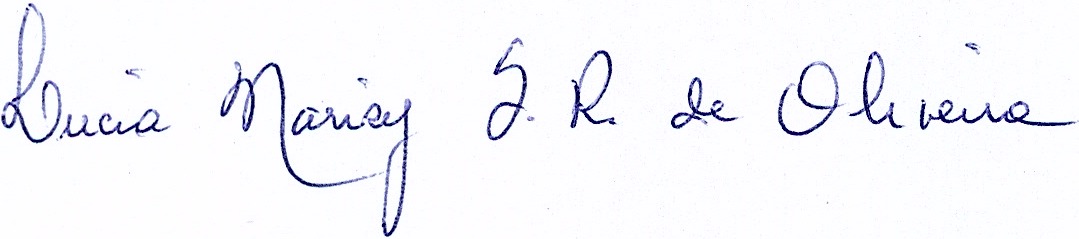 Profa. Dra. Lucia Marisy Souza Ribeiro de OliveiraPró-Reitora de Extensão13 de janeiro de 2020Publicação do Edital 14 de janeiro a 28 de fevereiro de 2020Período de inscrições, exclusivamente via SGE29 de fevereiro a 06 de março de 2020Distribuição dos projetos aos avaliadores09 a 20 de março de 2020Período de avaliação24 de março de 2020Divulgação do resultado parcial24 a 26 de março de 2020Interposição de recurso, exclusivamente via e-mail: proex.camex@univasf.edu.br 27 e 30 de março de 2020Análise dos recursos31 de março de 2020Divulgação do resultado final após análise de recursos01 a 10 de abril de 2020Envio da documentação dos projetos classificados com bolsa: proex.direx@univasf.edu.br 13 de abril de 2020Início do trabalho do bolsista01 a 31 de outubro de 2020Envio do relatório parcial via SGE01 a 30 de abril de 2021Envio do relatório final via SGE